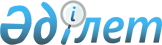 Қазақстан Республикасы Үкіметінің 2003 жылғы 25 желтоқсандағы № 1316 қаулысына өзгерістер енгізу туралы
					
			Күшін жойған
			
			
		
					Қазақстан Республикасы Үкіметінің 2010 жылғы 7 маусымдағы № 525 Қаулысы. Күші жойылды - Қазақстан Республикасы Үкіметінің 2010 жылғы 13 желтоқсандағы № 1345 Қаулысымен

      Ескерту. Күші жойылды - ҚР Үкіметінің 2010.12.13 № 1345 Қаулысымен.      Қазақстан Республикасының Үкіметі ҚАУЛЫ ЕТЕДІ:



      1. «Нашақорлық пен есірткі бизнесінің алдын алу және оларға қарсы іс-әрекет бойынша жұмысты үйлестіру мәселелері жөніндегі комиссия құру туралы» Қазақстан Республикасы Үкіметінің 2003 жылғы 25 желтоқсандағы № 1316 қаулысына (Қазақстан Республикасының ПҮАЖ-ы, 2003 ж., № 48, 546-құжат) мынадай өзгерістер енгізілсін:



      көрсетілген қаулыға қосымшада:



      Нашақорлық пен есірткі бизнесінің алдын алу және оларға қарсы іс-әрекет бойынша жұмысты үйлестіру мәселелері жөніндегі комиссияның құрамына мыналар енгізілсін:Жігітеков             - Қазақстан Республикасы Ұлттық қауіпсіздік

Нұржан Рахметханұлы     комитеті төрағасының бірінші орынбасары

                        (келісім бойынша),Қайырбекова           - Қазақстан Республикасының Денсаулық

Салидат Зекенқызы       сақтау вице-министрі,Сарыбеков             - Қазақстан Республикасының Білім және

Махметғали Нұрғалиұлы   ғылым вице-министрі,Оразов                - Қазақстан Республикасының Байланыс және

Нұрай Нұрғожаұлы        ақпарат вице-министрі,Қанағатов             - Қазақстан Республикасы Туризм және спорт

Елсияр Баймұхамедұлы    министрлігі Спорт комитетінің төрағасы,Шабақбаев             - Қазақстан Республикасы Әділет министрлігінің

Марат Несіпбекұлы       Қылмыстық-атқару жүйесі комитеті

                        төрағасының орынбасары;

      мына:

«Телебаев             - Қазақстан Республикасының Мәдениет және

Ғазиз Тұрысбекұлы       ақпарат вице-министрі»

      деген жолдағы «және ақпарат» деген сөздер алып тасталсын;



      көрсетілген құрамнан Нұрғали Дәулетбекұлы Білісбеков, Тамара Анатольевна Вощенкова, Наталья Николаевна Иванова, Фархад Шаймұратұлы Қуанғанов, Анатолий Қожекенұлы Құлназаров, Михаил Васильевич Лырчиков шығарылсын.



      2. Осы қаулы қол қойылған күнінен бастап қолданысқа енгізіледі.      Қазақстан Республикасының

      Премьер-Министрі                                   К. Мәсімов
					© 2012. Қазақстан Республикасы Әділет министрлігінің «Қазақстан Республикасының Заңнама және құқықтық ақпарат институты» ШЖҚ РМК
				